Курское региональное отделение Общероссийской 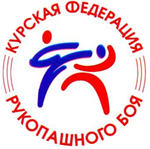 общественной  организации "Федерация рукопашного боя"305035, г. Курск, ул. Красной Армии, д. 94 Тел. 8(919)2764675, 8(903)8731765 ИНН  4632115966  КПП  463201001 ОГРН  1094600001297      ОКВЭД   91.33    р/с 40703810700200000065 в ПАО «Курскпромбанк» г. Курск БИК 043807708  к/с 30101810800000000708исх. №________от «____» ___________2018г.         Электронный адрес: champion-46@mail.ru____________________________________________________________________________________«О заявочном взносе»Организационным комитетом по проведению  Всероссийского соревнования по рукопашному бою среди юношей и девушек 12-13,14-15,16-17 лет, юниоров и юниорок 18-21 год 18-21 января 2019 года г. Курск был установлен заявочный благотворительный взнос с каждого участника  1300 (одна тысяча триста) рублей.   В случае отсутствия в составе делегации необходимого количества аттестованных судей или неучастия судей в работе судейских бригад – величина заявочного взноса составит 2600 (две тысячи шестьсот) рублей с каждого участника. Стоимость подачи протеста составляет – 5000 (пять тысячи) рублей.Заявочные благотворительные взносы будут приниматься на комиссии по допуску. За счет средств заявочных взносов обеспечиваются дополнительные расходы по организации и проведению данного соревнования.Для осуществления оплаты работы и организации питания судейской коллегии всем прибывшим на соревнования судьям необходимо представить в мандатную комиссию паспорт (с пропиской), командировочное удостоверение, судейское удостоверение, справку из банка о наличии счета, пенсионное страховое свидетельство. При отсутствии указанных документов оплата производиться не будет.В целях обеспечения безопасности участников соревнований, размещение (проживание) команд осуществляется в аккредитованных гостиницах.В случае размещения (проживания) команды в иных местах представитель команды обязан предоставить в комиссию по допуску копию заявки с отметкой территориального отдела полиции г. Курска о согласовании места пребывания на время соревнований. А также берёт на себя обязательства по самостоятельной доставке команды к месту проведения соревнования и обратно.Обращаем внимание, что предварительная заявка (приложение 2 к положению о соревнованиях) представляется в срок не позднее 13.01.2019г. на адреса эл. почты: champion-46@mail.ruИнформация по размещению участников для проживания:Размещение участников осуществляется в аккредитованной гостинице МегаГринн (в том же здании где будут проходить соревнования (290 мест)).Адрес: ул. Карла Маркса, д. 68 (5 этаж). Бронировать по телефону: +7(4712) 733-300 администратор.E-mail.: hotel@mega-grinn.ru       http://grinnhotel.ru      http://kyrsk.mega-grinn.ruПРИ БРОНИРОВАНИИ ОЗВУЧИВАТЬ , ЧТО УЧАСТНИКИ СОРЕВНОВАНИЯ ПО РУКОПАШНОМУ БОЮ. СПЕЦТАРИФ 850 руб.                                 Исполнительный                            директор КРО ООО «ФРБ»                   А.В. Красеньков